		Agreement		Concerning the Adoption of Harmonized Technical United Nations Regulations for Wheeled Vehicles, Equipment and Parts which can be Fitted and/or be Used on Wheeled Vehicles and the Conditions for Reciprocal Recognition of Approvals Granted on the Basis of these United Nations Regulations*(Revision 3, including the amendments which entered into force on 14 September 2017)_________		Addendum 47 – UN Regulation No. 48		Revision 12 - Amendment 9Supplement 13 to 06 series of amendments – Date of entry into force: 29 May 2020		Uniform provisions concerning the approval of vehicles with regard to the installation of lighting and light-signalling devicesThis document is meant purely as documentation tool. The authentic and legal binding text is: ECE/TRANS/WP.29/2019/84._________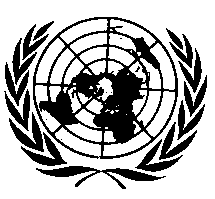 UNITED NATIONSInsert a new paragraph 2.9.1.6.1., to read:"2.9.1.6.1.	"LED substitute light source" means a LED light source of a category which has a counterpart light source category producing light by another light generating technology."Paragraph 3.2.5., amend to read:"3.2.5.	A statement of the method used for the definition of the apparent surface (see paragraph 2.10.4.);"Insert a new paragraph 3.2.8., to read:"3.2.8.	At the discretion of the manufacturer, a statement indicating whether lamps approved for and equipped with LED substitute light sources are allowed to be installed on the vehicle or not and, if this is allowed, which lamps."Insert a new paragraph 5.11.1.3., to read:"5.11.1.3.	When light-signalling system operates according to paragraph 6.19.7.4."Paragraphs 5.11.2. and 5.11.3., renumber as 5.11.1.4. and 5.11.2. respectively.Insert a new paragraph 5.32., to read:"5.32.		The use of lamps approved for and equipped with LED substitute light source(s), is allowed exclusively in the case where the statement indicated in paragraph 3.2.8. is present and positive.To verify that this statement is respected, both at the type approval and in the conformity of production verification, the presence of the marking on the lamps related to the use of LED substitute light source(s) shall be checked."Paragraph 6.2.7.7., amend to read:"6.2.7.7. 	Without prejudice to paragraph 6.2.7.6., the dipped-beam headlamps may switch ON and OFF automatically relative to other factors such as time or ambient conditions (e.g. time of the day, vehicle location, rain, fog, etc.)."Paragraph 6.9.8., amend to read:"6.9.8	Tell-taleCircuit-closed tell-tale mandatory. This tell-tale shall be non-flashing and shall not be required if the instrument panel lighting can only be switched ON simultaneously with the front position lamps.This requirement does not apply when light-signalling system operates according to paragraph 6.19.7.4.However, a tell-tale indicating failure is mandatory if required by the component regulation."Paragraph 6.10.8., amend to read:"6.10.8	Tell-taleCircuit-closed tell-tale mandatory. It shall be combined with that of the front position lamps.This requirement does not apply when light-signalling system operates according to paragraph 6.19.7.4.However, a tell-tale indicating failure is mandatory if required by the component regulation."Paragraph 6.19.7.4., amend to read:"6.19.7.4.	The lamps referred to in paragraph 5.11. may be switched ON when the daytime running lamps are switched ON. If this option is chosen, at least the rear position lamps shall be switched ON."Annex 1, insert a new item 9.30., to read:"9.30.	Lamps approved for and equipped with LED substitute light source(s) are allowed to be installed on this vehicle type: yes/no2, 3		3	If yes, list the applicable lamps."E/ECE/324/Rev.1/Add.47/Rev.12/Amend.9−E/ECE/TRANS/505/Rev.1/Add.47/Rev.12/Amend.9E/ECE/324/Rev.1/Add.47/Rev.12/Amend.9−E/ECE/TRANS/505/Rev.1/Add.47/Rev.12/Amend.91 July 2020